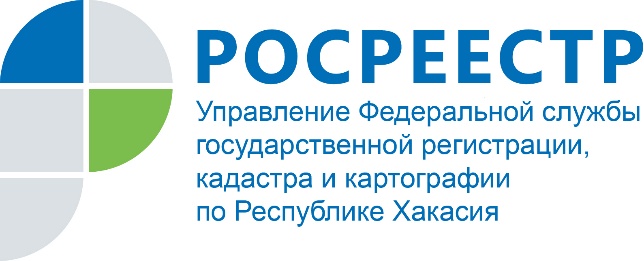 Вопросы-ответыНа вопросы отвечают эксперты Росреестра ХакасииВопрос: Могу ли я продать квартиру бывшей жене при условии оформления ее на нашего несовершеннолетнего ребенка?Ответ: Бывшей жене продать квартиру вы можете, если только она не была приобретена вами во время брака на совместные средства. Например, если вы получили ее в порядке приватизации, по дарению или наследству. А вот оформить квартиру на ребенка в результате продажи не получится, такие сделки запрещены законом. Своему несовершеннолетнему ребенку квартиру можно только подарить.Вопрос: Сохраняет ли действие ранее выданное свидетельство на право собственности на землю?Ответ: Ранее в разное время собственникам земельных участков выдавалось два вида свидетельств: сначала свидетельство на право собственности на землю, а позже вместо него - свидетельство о госрегистрации права. Оба этих свидетельства действительны и в настоящее время. При этом отметим, что регистрация таких прав может потребоваться в случаях, если вам необходимо будет подтвердить, что земельный участок принадлежит вам и на сегодняшний день, а также если вы хотите совершить сделку с ним, например, продать, сдать в аренду или заключить договор ипотеки. В этом случае Вы можете сделать это как предварительно, так и одновременно с государственной регистрацией перехода права на земельный участок.Вопрос: На мою квартиру судебными приставами был наложен запрет на регистрационные действия. Сейчас я собираюсь ее продавать. С долгами рассчитался, и приставы выдали мне на руки постановление об отмене запрета. Мне нужно его предоставить на сделку?Ответ: На сделку этот документ предоставлять нет необходимости. Нужно позаботиться о том, чтобы запись о запрете в Едином государственном реестре недвижимости, если она имеется, была погашена до того, как вы подадите документы на регистрацию сделки. Для этого необходимо, чтобы уполномоченный орган, установивший запрет на совершение определенных действий с недвижимым имуществом, направил в орган регистрации прав заверенную копию акта о снятии ареста или запрета в электронном виде или по почте.Пресс-служба Росреестра РХ